Curriculum vitae et studiorum Dr. Francesca Bruni, M.D.DATE OF BIRTH: 25/02/1985C.F.: BRNFNC85B65A944LEmail: francesca.bruni3@studio.unibo.itGraduated in Medicine and Surgery at the University of Bologna on 11th October 2011 with 110/110 cum laude, specialized in Dermatology and Venereology at the University of Bologna on 29th January 2019, with a thesis entitled " Psoriasis of the scalp:  clinical, trichoscopic, therapeutic and evolutionary aspects " with the highest votes. After she attended the same clinic and on 2nd May 2019 she was hired with a contract of intellectual work as a freelancer in "Study on the frequency of allergic contact dermatitis in subjects suffering from scalp diseases." at U.O. Dermatology, Prof. Annalisa Patrizi, Sant’Orsola Malpighi University-Hospital of Bologna.I carry out research in the field of skin appendages and allergological and professional dermatology. I have particular interest in non-invasive diagnostic techniques, using dermatoscopy, and histologic diagnosis of hair disorders. I also carry out research activities in the field of allergological dermatology and urticaria, including performing diagnostic tests (patch test and skin prick test) and management of patients with chronic spontaneous urticaria treated with biological drugs. I have actively contributed to the publication of numerous scientific, national and international papers, with articles in indexed journals. I was speaker at national congresses. I possess excellent technical skills in the use of dermatoscopes, video dermatoscopes, medical photographic equipment. I have great capabilities in using the Microsoft Office and I have good knowledge of English spoken and written. Activities of interest: -  Pathophysiology of skin appendages (hair and nails) -  Hair and nails diseases and therapies    -  Mycology and parasitology -Allergological and professional dermatology -New allergens responsible for contact dermatitis -Allergy from contact with surfactants -Urticaria -Professional dermatitisMembership:European Academy of Dermatology and Venereology (EADV) Società Italiana Dermatologia e Malattie trasmesse sessualmente (SIDEMAST)-Società Italiana di Dermatologia Allergologica Professionale e Ambientale (SIDAPA)Società Italiana di Dermatologia Pediatrica (SIDERP)Società Italiana Dermatologi Ambulatoriali (AIDA)Tutor and teacher for EADV Fostering course Hair & Scalp, Bologna.Tutor and teacher for EADV Fostering course Nail and nail diseases, BolognaAwards- 2014: Winner of the prize for best Poster "Melanoma of the nail: great mime" at the 89th Sidemast Congress- 2018: Prix Capillaire Ducray 2015, Cas cliniques en Dermatologie du cheveu and du cuir chevelu, 14ème Journée de Sabouraud, Paris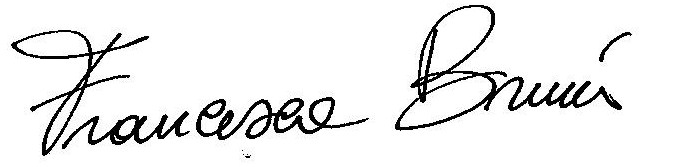 I authorize the processing of my personal data pursuant to Legislative Decree 196/03 and Presidential Decree 445/00 "Code regarding the protection of personal data".